                                   СОВЕТ НАРОДНЫХ ДЕПУТАТОВНОВОГОЛЬЕЛАНСКОГО СЕЛЬСКОГО ПОСЕЛЕНИЯГРИБАНОВСКОГО МУНИЦИПАЛЬНОГО РАЙОНА  ВОРОНЕЖСКОЙ ОБЛАСТИР Е Ш Е Н И Еот 05.10.2017г.№ 98с. Новогольелань  О принятии программы комплексного развития транспортной  инфраструктуры Новогольеланского сельского поселения Грибановского муниципального района Воронежской области на 2017- 2030 годы В соответствии с Федеральным законом от 29.12.2014 № 456-ФЗ «О внесении изменений в Градостроительный кодекс Российской Федерации и отдельные законодательные  акты  Российской   Федерации»,  Федеральным законом от 06.10.2003 №131-ФЗ «Об общих принципах организации местного самоуправления в Российской Федерации»,  постановлением Правительства РФ от 25.12.2015 № 1440 «Об утверждении требований к программам комплексного развития транспортной инфраструктуры поселений, городских округов», Уставом Новогольеланского сельского поселения, Генеральным планом Новогольеланского сельского поселения, Совет народных депутатов Новогольеланского сельского поселенияРЕШИЛ:       1. Принять прилагаемую программу комплексного развития транспортной инфраструктуры Новогольеланского сельского поселения Грибановского муниципального района Воронежской области на 2017-2030 годы        2. Решение вступает в силу со дня подписания.       3. Контроль за исполнением решения оставляю за собой   Глава сельского поселения:                                                            В.А.ШитовПринята решением Совета народных депутатов Новогольеланского сельского поселенияот 05.10.2017 года  № 98ПРОГРАММАкомплексного развития транспортной инфраструктуры Новогольеланского сельского поселения Грибановского муниципального района Воронежской областиПаспорт ПрограммыОбщие положенияПрограмма комплексного развития транспортной инфраструктуры Новогольеланского сельского - документ, устанавливающий перечень мероприятий по проектированию, строительству, реконструкции объектов транспортной инфраструктуры местного значения Новогольеланского сельского поселения, который предусмотрен также государственными и муниципальными программами, стратегией социально-экономического развития муниципального образования и планом мероприятий по реализации стратегии социально-экономического развития муниципального образования, планом и программой комплексного социально-экономического развития муниципального образования, инвестиционными программами субъектов естественных монополий в области транспорта.Программа комплексного развития транспортной инфраструктуры Новогольеланского сельского  поселения разрабатывается и утверждается органами местного самоуправления поселения на основании утвержденного в порядке, установленном Градостроительным Кодексом РФ, генерального плана поселения.Реализация программы должна обеспечивать сбалансированное, перспективное развитие транспортной инфраструктуры Новогольеланского сельского поселения в соответствии с потребностями в строительстве, реконструкции объектов транспортной инфраструктуры местного значения.Обеспечение надежного и устойчивого обслуживания жителей Новогольеланского сельского  поселения транспортными услугами, снижение износа объектов транспортной инфраструктуры - одна из главных проблем, решение которой необходимо для повышения качества жизни жителей и обеспечения устойчивого развития Новогольеланского сельского поселения.Решение проблемы носит комплексный характер, а реализация мероприятий по улучшению качества транспортной инфраструктуры возможна только при взаимодействии органов власти всех уровней, а также концентрации финансовых, технических и научных ресурсов.Система основных мероприятий Программы определяет приоритетные направления в сфере дорожного хозяйства на территории Новогольеланского сельского поселения и предполагает реализацию следующих мероприятий:- проектирование- строительство-реконструкция- капитальный  ремонт и ремонт  объектов транспортной инфраструктурыМероприятия по проектированию автомобильных дорог общего пользования местного значения.Мероприятия по строительству автомобильных дорог общего пользования местного значения, в том числе к  ближайшим общественно значимым  объектам сельских населенных пунктов, а также к объектам производства и переработки сельскохозяйственной продукции.Мероприятия по реконструкции  автомобильных дорог общего пользования местного значения и искусственных сооружений на них.Реализация мероприятий позволит сохранить протяженность участков автомобильных дорог общего пользования местного значения, на которых показатели их транспортно-эксплуатационного состояния соответствуют требованиям стандартов к эксплуатационным показателям автомобильных дорог.Мероприятия по капитальному ремонту и ремонту  автомобильных дорог общего пользования местного значения и искусственных сооружений на них.Реализация мероприятий позволит сохранить протяженность участков автомобильных дорог общего пользования местного значения, на которых показатели их транспортно-эксплуатационного состояния соответствуют категории дороги.В ходе реализации Программы содержание мероприятий и их ресурсы обеспечения могут быть скорректированы в случае существенно изменившихся условий.Администрация поселения ежегодно с учетом выделяемых финансовых средств на реализацию Программы готовит предложения по корректировке целевых показателей, затрат по мероприятиям Программы, механизма ее реализации, состава участников Программы и вносит необходимые изменения в Программу.Программа комплексного развития транспортной инфраструктуры Новогольеланского сельского  поселения на 2018-2028 годы  подготовлена на основании:	- Градостроительного кодекса РФ от 29.12.2004 №190 - ФЗ	- Федерального закона от 29.12.2014года №456 - ФЗ «О внесении изменений в Градостроительный кодекс РФ и отдельные законные акты РФ»	- Федерального закона от 06.10.2003 года № 131-ФЗ «Об общих принципах организации местного самоуправления в Российской Федерации»;- Федерального закона от 08.11.2007 № 257-ФЗ «Об автомобильных дорогах и о дорожной деятельности в Российской Федерации и о внесении изменений в отдельные законодательные акты Российской Федерации»;-постановления Правительства Российской Федерации от 25.12.2015 №1440 «Об утверждении требований к программам комплексного развития транспортной инфраструктуры поселений, городских округов»- Генерального плана Новогольеланского сельского поселения		Таким образом, Программа является инструментом реализации приоритетных направлений развития Новогольеланского сельского поселения на долгосрочную перспективу, ориентирована на устойчивое развитие поселения и соответствует государственной политике реформирования транспортной системы Российской Федерации.2. Характеристика существующего состояния транспортной инфраструктуры Новогольеланского сельского  поселения2.1.    Положение  Новогольеланского сельского поселенияв структуре пространственной организации Грибановского муниципального района              Современная планировочная ситуация  Новогольеланского сельского  поселения сформировалась на основе ряда факторов: -географического положения поселения;-природных условий и ресурсов;-  хозяйственной деятельности;-  исторически сложившейся системы расселения.               Новогольеланское сельское поселение расположено в западной части Грибановского района (рис. 1), в пределах которого граничит с сельскими поселениями: Новогольским на юго-востоке и Новомакаровским на юге. Кроме того, сельское поселение имеет общую границу с муниципальными районами Воронежской области: Аннинским на западе и Терновским в северной части поселения.В состав поселения входят территории  населенных пунктов: Табл. 1          Основными факторами, определяющими направления разработки Программы, являются:тенденции социально-экономического развития поселения, характеризующиеся уменьшением численности населения;состояние существующей системы транспортной инфраструктуры.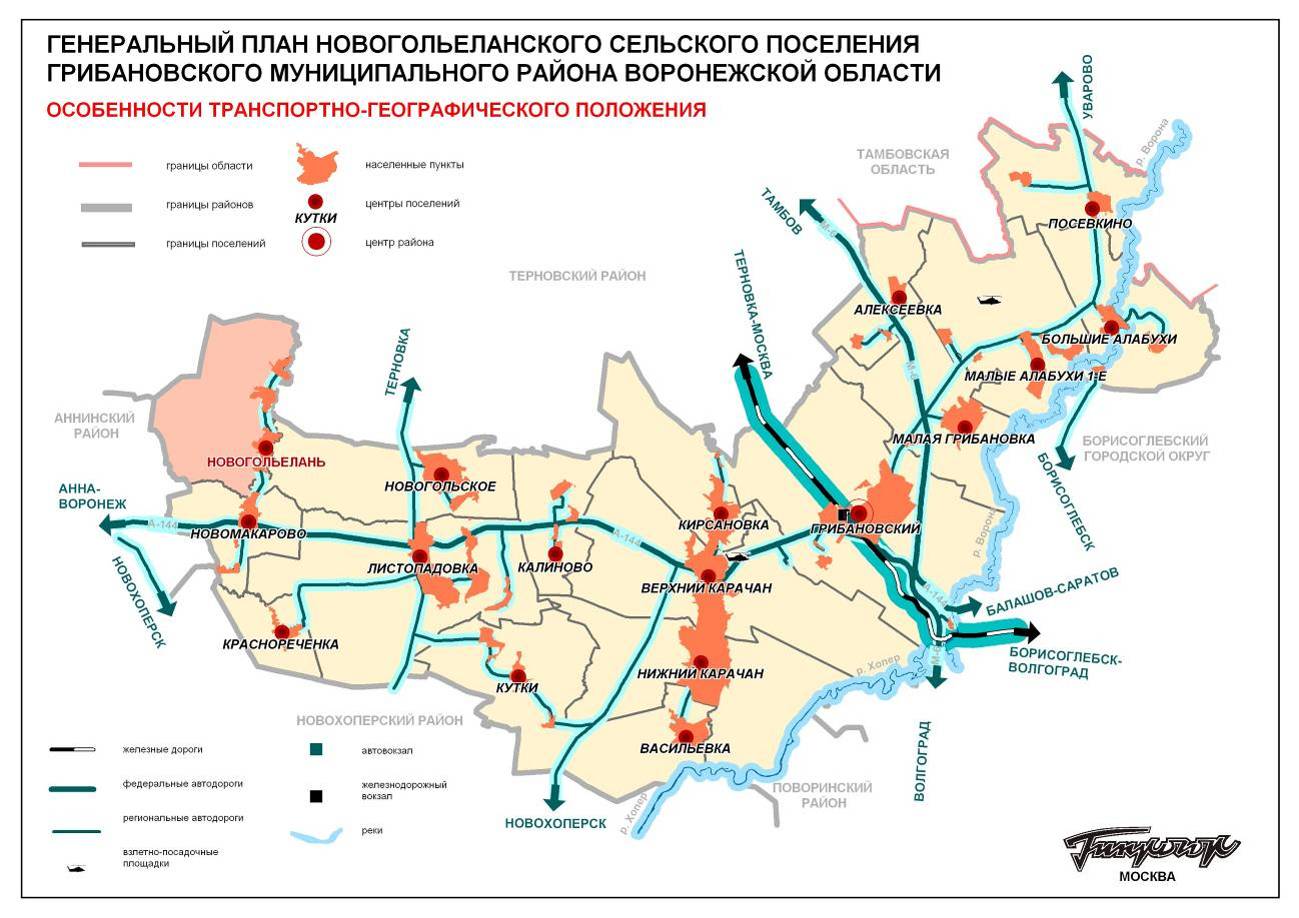 Рисунок 1. Транспортно-географическое положениеОбщая площадь Новогольеланского сельского поселения составляет 11,8 тыс. га, на которой в трёх населенных пунктах проживает на 01.01.2017 г. 809 чел.Расстояние от центра сельского поселения – села Новогольелань до административно-хозяйственного и культурного центра района - п.г.т. Грибановский, составляет 62 км.Через территорию соседнего, Новомакаровского сельского поселения, Новогольеланское поселение связано с главной транспортной артерией района – федеральной автодорогой А-144, которая в западном направлении дает выход на важнейшую автомагистраль области – федеральную трассу М4 «Дон». В восточном направлении федеральная автодорога А-144 пересекается с магистралью М6 «Каспий», откуда возможен проезд в северном и южном направлениях, а также через г. Борисоглебск в Саратовскую область и далее.Социально-экономическая характеристика Новогольеланского сельского  поселения Грибановского муниципального  района Воронежской области		Одним из показателей экономического развития Новогольеланского сельского поселения  является численность его населения. Изменение численности населения служит индикатором уровня жизни поселения, привлекательности территории для проживания, осуществления деятельности.	Численность населения Грибановского городского поселения по состоянию на 01.01.2017 года составила 809 человек. Численность населения в разрезе населенных пунктов представлена в таблице.Табл. 2      Численность населения Новогольеланского сельского  поселения2.3. 	Характеристика функционирования и показатели работы транспортной инфраструктуры по видам транспорта, имеющегося на территории Новогольеланского сельского  поселения.	          В поселении налажено автобусное сообщения с районным центром. Грузовой транспорт в основном представлен сельскохозяйственной техникой. В основе формирования улично-дорожной сети населенных пунктов лежат: основная улица, второстепенные улицы, проезды, хозяйственные проезды. Транспортная инфраструктура Новогольеланского сельского поселения является составляющей инфраструктуры Грибановского района Воронежской области.            Внешние транспортно-экономические связи Новогольеланского сельского  поселения с другими населенными пунктами осуществляются двумя видами транспорта: автомобильным и железнодорожным.Автомобильный транспорт- Пассажирское сообщение с областным центром - г. Воронеж осуществляется рейсовыми автобусами от автостанции п.г.т. Грибановский и следующими по автодороге А-144 через с. Новомакарово междугородними автобусами, с районным центром- п.г.т. Грибановский- 3 раза в неделю рейсовый автобус Грибановка- Новоспасовка, междугородними автобусами через с. Новомакарово. В последние годы увеличивается число легковых автомобилей в собственности граждан.Железнодорожный транспорт-Услугами железнодорожного транспорта население поселения может воспользоваться в райцентре Грибановский, где расположена одноименная станция Мичуринского отделения Юго-Восточной железной дороги. Железнодорожная магистраль Грязи-Воронежские – Поворино проходит по территории района с северо-запада на юго-восток. Пассажирское сообщение осуществляется поездами дальнего следования, например Москва-Душанбе или Москва-Балашов, а так же пригородными поездами Поворино - Жердевка и Борисоглебск - Елец имеющие ежедневный график движения. Прямого железнодорожного сообщения п.г.т. Грибановский с областным центром г. Воронеж в настоящее время не существует.Воздушные перевозки из поселения не осуществляются.Водный транспорт на территории поселения не развит в связи с отсутствием судоходных рек.2.4.     Характеристика сети дорог Новогольеланского сельского поселенияАвтомобильные дороги являются важнейшей составной частью транспортной инфраструктуры Новогольеланского сельского поселения. Они связывают территорию поселения с соседними территориями, населенные пункты поселения с районным центром, обеспечивают жизнедеятельность всех населенных пунктов поселения, во многом определяют возможности развития поселения, по ним осуществляются автомобильные перевозки грузов и пассажиров. От уровня развития сети автомобильных дорог во многом зависит решение задач достижения устойчивого экономического роста поселения, повышения конкурентоспособности местных производителей и улучшения качества жизни населения.По территории сельского поселения, вне населенных пунктов, проходят следующие автодороги:- ответвление до с. Новоспасовка участка автодороги IV технической категории протяженностью 11 км, от участка автодороги "Курск - Борисоглебск" - Новомакарово – Новоспасовка, которое является основной транспортной осью поселения. На ней расположены ул. Первомайская и Советская в с. Новогольелань, ул. Садовая в с. Хомутовка и ул. Садовая в с. Новоспасовка.Кроме того, территория поселения покрыта сетью проселочных дорог, с транспортной проходимостью, зависящей от сезонно-погодных условий.Улично - дорожная сеть Новогольеланского сельского поселения проектировалась с учетом внешних и внутренних грузопотоков и противопожарного обслуживания села, обеспечивая необходимую связь со зданиями и сооружениями производственной зоны. Все дороги и тротуары села профилировались и предусматривались с асфальтовым покрытием. В настоящее время асфальтовое покрытие имеют только главные улицы села. В дополнение   к вышеперечисленному существует сеть улиц и проездов местного значения, обеспечивающая связи жилых групп, домов, предприятий с  магистралями поселения и района.Табл. 3    Перечень автомобильных дорог общего пользования местного значения в границах Новогольеланского сельскогопоселенияТабл. 4   Перечень автомобильных  дорог регионального значения, проходящих в границах Новогольеланского сельского поселения      Применение программно-целевого метода в развитии автомобильных дорог общего пользования местного значения Грибановского городского поселения позволит системно направлять средства на решение неотложных проблем дорожной отрасли в условиях ограниченных финансовых ресурсов.2.5. Анализ состава парка транспортных средств и уровня автомобилизации Новогольеланского сельского поселения, обеспеченность парковками (парковочными местами)Парк транспортных средств преимущественно состоит  из легковых автомобилей, принадлежащих  частным лицам. Детальная  информация видов транспорта отсутствует. За период 2015 - 2016 годы не отмечается роста транспортных средств у населения. Незначительный рост уровня автомобилизации населения обусловлен опережающим сокращением количества жителей по отношению к количеству автомобилей. Хранение транспортных средств осуществляется на придомовых территориях, в частных гаражах. Парковочные места имеются у объектов социальной инфраструктуры и у административных зданий хозяйствующих организаций.Табл. 5   Уровень автомобилизации населения на территории Новогольеланкого сельского поселенияХарактеристика работы транспортных средств общего пользования, включая анализ пассажиропотокаПассажирский транспорт является важнейшим элементом сферы обслуживания населения, без которого невозможно нормальное функционирование общества. Он призван удовлетворять потребности населения в передвижениях, вызванные производственными, бытовыми, культурными связямиОсновным и единственным пассажирским транспортом является автобус.На территории Новогольеланского сельского поселения автобусное пассажирское сообщение представлено  следующими маршрутами: Грибановка-Новоспасовка-Борисоглебск (три раза в неделю).В Новогольеланском сельском поселении наблюдается изменение интенсивности пассажиропотока в зависимости от времени года. Сезонная неравномерность выражается в увеличении пассажиропотока в летний период года и относится на счет активизации сельхозработ и перемещений населения в летние отпуска и на отдых. Для доставки детей организован школьный автобус.         2.7.Характеристика условий  пешеходного и велосипедного движенияДля передвижения  пешеходов предусмотрены тротуары преимущественно с твердым покрытием (асфальтобетон, тротуарная плитка). В местах пересечения тротуаров с проезжей частью оборудованы пешеходные переходы. Специализированные  дорожки для велосипедного передвижения по территории поселения не предусмотрены. Движение велосипедистов осуществляется в соответствии с требованиями ПДД по дорогам общего пользования2.8.Характеристика движения грузовых транспортных средств, оценка работы транспортных средств коммунальных и дорожных служб, состояния инфраструктуры для данных транспортных средствНеобходимо отметить, что грузовые транспортные средства занимают незначительную долю в общих автомобильных перевозках Новогольеланского сельского поселения. Генеральным планом не предусмотрены места для организации стоянок грузового автотранспорта.В целях упорядочения организации дорожного движения:Внедрение комплекса сбора и обработки информации о транспортных средствах, осуществляющих грузовые перевозки по автомобильным дорогам местного значения, позволит обеспечить учет и анализ грузопотоков, повысить обоснованность принятия решений по развитию дорожной сети, а также применять меры административного воздействия к перевозчикам, нарушающим установленные правила перевозки грузов.Обслуживанием автомобильных дорог, улично-дорожной сети на территории Новогольеланского сельского поселения занимается администрация муниципального образования.                            2.9.Анализ уровня безопасности  дорожного движенияВсвязи с незначительной интенсивностью движения транспортных средств в сельской местности аварийность имеет стабильно низкий уровень. Так, за прошедший 2016 год на территории Новогольеланского сельского поселения дорожно-транспортных происшествий не зарегистрировано.2.10. Оценка уровня негативного воздействия транспортной инфраструктуры на окружающую среду, безопасность и здоровье населенияНаиболее характерными факторами, негативно влияющими на окружающую среду и здоровье человека можно выделить:- загрязнение атмосферы – выброс в воздух дыма и газообразных загрязняющих веществ, приводящих к загрязнению атмосферы, вредному воздействию на здоровье человека;- воздействие шума – примерно 30% населения  России подвергается воздействию шума от автомобильного транспорта с уровнем выше 55 дБ, что приводит к росту сердечно-сосудистых  и эндокринных заболеваний.          Учитывая географическое положение и сложившуюся планировочную структуру Новогольеланского сельского поселения и характер дорожно-транспортной сети, отсутствие автомобильных дорог с интенсивным движением в районах жилой застройки, можно сделать вывод о сравнительно благополучной экологической ситуации в части воздействия транспортной инфраструктуры на окружающую среду, безопасность и здоровье человека.       Одним из основных источников загрязнения атмосферного воздуха в Новогольеланском  сельском поселении   является автотранспорт.  Кроме того, поступление загрязняющих веществ в атмосферный воздух связано с использованием низкокачественных моторных топлив и наличием у населения устаревших транспортных средств. Задачами транспортной инфраструктуры в области снижения вредного воздействия транспорта на окружающую среду являются: - сокращение вредного воздействия транспорта на здоровье человека за счет снижения объемов воздействий, выбросов и сбросов, количества отходов на всех видах транспорта; - мотивация перехода транспортных средств на экологически чистые виды топлива. Для снижения вредного воздействия транспорта на окружающую среду и возникающих ущербов необходимо: - уменьшить вредное воздействие транспорта на воздушную и водную среду и на здоровье человека за счет применения экологически безопасных видов транспортных средств; - стимулировать использование транспортных средств, работающих на альтернативных источниках (ненефтяного происхождения) топливо-энергетических ресурсов.  Таким образом,    при проведении мероприятий по охране атмосферного воздуха таких как:- улучшение качества  дорог;- проведение ежегодного технического осмотра транспортных средств;- использование  моторного топлива со стандартами не ниже Евро-3 будет оказано благотворное влияние на окружающую среду и здоровье населения.2.11. Характеристика существующих условий и перспектив развития и размещения                       транспортной инфраструктуры Новогольеланского сельского поселения     Согласно п.п.5 и 7 ст. 14 ФЗ – 131 «Об общих принципах организации местного самоуправления в Российской Федерации» (в редакции от 08.11.2007 N 257-ФЗ) к вопросам местного значения поселений относится:дорожная деятельность в отношении автомобильных дорог местного значения в границах населенных пунктов поселения, а также осуществление иных полномочий в области использования автомобильных дорог и осуществления дорожной деятельности в соответствии с законодательством Российской Федерации;создание условий для предоставления транспортных услуг населению и организация транспортного обслуживания населения в границах поселения.По территории сельского поселения, вне населенных пунктов, проходят следующие автодороги:- ответвление до с. Новоспасовка участка автодороги IV технической категории протяженностью 11 км, от участка автодороги "Курск - Борисоглебск" - Новомакарово - Новоспасовка".Кроме того, территория поселения покрыта сетью проселочных дорог, с транспортной проходимостью, зависящей от сезонно-погодных условий.На территории поселения построено одно мостовое сооружение через р. Елань.Пассажирское сообщение жителей сельского поселения с райцентром п.г.т. Грибановский осуществляется рейсовыми автобусами МУП «Грибановское АТП» с интервалом движения три раза в неделю, а также от с. Новомакарово следующими по автотрассе А144 автобусами  по многочисленным пригородным и межобластным маршрутам «Воронеж - Борисоглебск» и другие. Существующее пассажирское сообщение в низкой степени удовлетворяет потребностям населения.Общее количество легкового транспорта в сельском поселении составляет ориентировочно 127 единиц. Места для хранения автомобилей на территории сельского поселения находятся в индивидуальных гаражах на приусадебных участках.Проектом Генерального плана сельского поселения на расчетный срок предполагается устройство автодорог с твердым покрытием, организация и благоустройство остановок пассажирского транспорта на территории. Предполагается совершенствование системы транспортного сообщения.2.12 Оценка нормативно-правовой базы, необходимой для функционирования и развития транспортной инфраструктуры Новогольеланского сельского поселенияОсновными документами, определяющими порядок функционирования и развития  транспортной инфраструктуры  являются:Градостроительный кодекс РФ от 29.12.2004 №190-ФЗ2.Федеральный закон от 06.10.2003 № 131-ФЗ «Об общих принципах организации местного самоуправления в Российской Федерации» 3.Федеральный закон  от 08.11.2007 № 257-ФЗ «Об автомобильных дорогах и о дорожной деятельности в Российской Федерации и о внесении изменений в отдельные законодательные акты Российской Федерации4.Постановление Правительства РФ от 01.10.2015 № 1440 «Об утверждении требований к программам комплексного развития транспортной  инфраструктуры поселений, городских округов»5.Устав Новогольеланского сельского поселения	6.Генеральный план Новогольеланского сельского поселения7. Федеральный закон от 09.02.2007 № 16-ФЗ «О транспортной безопасности»;8. Поручение Президента Российской Федерации от 17 марта 2011 года Пр-701;9. Приказ министерства транспорта Российской Федерации от 16.11.2012 № 402 «Об утверждении Классификации работ по капитальному ремонту, ремонту и содержанию автомобильных дорог».Нормативная правовая база, необходимая для функционирования и развития транспортной инфраструктуры,  сформирована.3.	Прогноз транспортного спроса, изменения объемов и характера передвижения населения и перевозок грузов на территории    Новогольеланского сельского  поселения3.1. Прогноз социально-экономического и градостроительного  развития Новогольеланского сельского поселенияПри анализе показателей текущего уровня социально-экономического и градостроительного развития Новогольеланского сельского поселения, отмечается следующее:-	транспортная доступность населенных пунктов поселения средняя;-	наличие трудовых ресурсов позволяет обеспечить потребности населения и расширение производства;-	доходы населения - средние. Средняя заработная плата населения Грибановского муниципального района за 2016 год составила 22400 руб.-	оплата услуг водоснабжения, вывоза и утилизации ТБО доступна для населения и осуществляется регулярно;Демографический прогноз  Новогольеланского сельского поселенияНа основании прогноза перспективной численности населения (по данным генерального плана), и с учётом демографических тенденций в поселении за последнее время в Новогольеланском сельском поселении на расчётный срок для с. Новогольелань было принято 539 человек.Экономический прогноз развития Новогольеланского сельского поселенияРазвитие Новогольеланского сельского поселения по вероятностному сценарию учитывает развитие следующих приоритетных секторов экономики:-	сельского хозяйства;-	инфраструктуры, прежде всего, в сетевых отраслях: ЖКХ, энергетике, дорожной сети, транспорте, телекоммуникациях;-	социальной сферы в рамках реализации Национальных проектов .Устойчивое экономическое развитие Новогольеланского сельского поселения, в перспективе, может быть достигнуто за счет развития малого предпринимательстваМероприятия по направлению развития малого предпринимательства:-	оказание организационной и консультативной помощи начинающим предпринимателям;-	разработка мер по адресной поддержке предпринимателей и малых предприятий;-	снижение уровня административных барьеров;-	формирование конкурентной среды;-	расширение информационно-консультационного поля в сфере предпринимательства.По итоговой характеристике социально-экономического развития поселение можно рассматривать как:-	перспективное для частных инвестиций, что обосновывается небольшим ростом экономики, средним уровнем доходов населения и высокой транспортной доступностью;-	имеющее потенциал социально-экономического развития, способное самостоятельно и с привлечением средств вышестоящих бюджетов обеспечить минимальные стандарты жизни населения, что приведёт в будущем к повышению инвестиционной привлекательности территории.Сохранение многофункционального профиля экономики сельского поселения является основой его устойчивого развития. Одним из важных направлений специализации экономики поселения является сельское хозяйство. В перспективе возрастет доля таких направлений как транспортные услуги и логистика, торговля, социальное обслуживание, малое предпринимательство.Относительно стабильная демографическая ситуация в поселении позволяет сделать вывод, что значительного изменения транспортного спроса, объемов и характера передвижения населения на территории Новогольеланского сельского поселения не планируется.Стабильная ситуация с транспортным спросом населения не предполагает значительные изменения транспортной инфраструктуры по видам транспорта в Новогольеланском сельском поселении в ближайшей перспективе.Воздушные перевозки на территории поселения не осуществляются.Водный транспорт на территории поселения не развит.Автомобильный транспорт - важнейшая составная часть инфраструктуры Новогольеланского сельского поселения, удовлетворяющая потребностям всех отраслей экономики и населения в перевозках грузов и пассажиров, перемещающая различные виды продукции между производителями и потребителями, осуществляющий общедоступное транспортное обслуживание населения.Реализация Программы позволит сохранить существующую сеть автомобильных дорог за счет качественного содержания, осуществления контроля за перевозкой грузов, инструментальной диагностике технического состояния автомобильных дорог, повысить качественные характеристики дорожных покрытий и безопасность дорожного движения за счет проведения целевых мероприятий по ремонту, капитальному ремонту, реконструкции автомобильных дорог, применения новых технологий и материалов, разработки и обновлению проектов организации дорожного движения.В результате реализации Программы планируется достигнуть следующие показатели:- протяженность сети автомобильных дорог общего пользования местного значения, 10 км.;- прирост протяженности сети автомобильных дорог общего пользования местного значения, соответствующих нормативным требованиям к транспортно-эксплуатационным показателям, в результате капитального ремонта и ремонта автомобильных дорог, 4,8 км.;- общая протяженность автомобильных дорог общего пользования местного значения, соответствующих нормативным требованиям к транспортно-эксплуатационным показателям на 31 декабря отчетного года, 2,8 км.;- доля протяженности автомобильных дорог общего пользования местного значения, соответствующих нормативным требованиям к транспортно-эксплуатационным показателям на 31 декабря отчетного года -  32,6 %.Существующие риски по возможности достижения прогнозируемых результатов;-	риск ухудшения социально-экономической ситуации в стране, что выразится в снижении темпов роста экономики и уровня инвестиционной активности, возникновении бюджетного дефицита, сокращения объемов финансирования дорожной отрасли;-	риск превышения фактического уровня инфляции по сравнению с прогнозируемым, ускоренный рост цен на строительные материалы, машины, специализированное оборудование, что может привести к увеличению стоимости дорожных работ, снижению объемов строительства, реконструкции, капитального ремонта, ремонта и содержания автомобильных дорог общего пользования местного значения;- риск задержки завершения перехода на финансирование работ по содержанию, ремонту и капитальному ремонту автомобильных дорог общего пользования местного значения в соответствии с нормативами денежных затрат, что не позволит в период реализации Программы существенно сократить накопленное в предыдущий период отставание в выполнении ремонтных работ на сети автомобильных дорог общего пользования и достичь запланированных в Программе величин показателей.По прогнозу на долгосрочный период до 2030 года обеспеченность жителей поселения индивидуальными легковыми автомобилями составит:в 2018 году – 162 автомобиля на 1000. жителей, в 2030  году -187 автомобилей на 1000 жителей.В перспективе возможно ухудшение показателей дорожного движения из-за следующих причин:-	постоянно возрастающая мобильность населения-	массовое пренебрежение требованиями безопасности дорожного движения со стороны участников движения;-	неудовлетворительное состояние автомобильных дорог;-	недостаточный технический уровень дорожного хозяйства;-	несовершенство технических средств организации дорожного движения.Чтобы не допустить негативного развития ситуации необходимо:-	Создание современной системы обеспечения безопасности дорожного движения на автомобильных дорогах общего пользования и улично-дорожной сети населённых пунктов Краснореченского сельского поселения.-	Повышение правового сознания и предупреждения опасного поведения среди населения, в том числе среди несовершеннолетних-	Повышение уровня обустройства автомобильных дорог общего пользования - установка средств организации дорожного движения на дорогах (дорожных знаков).Задачами транспортной инфраструктуры в области снижения вредного воздействия транспорта на окружающую среду являются:-	сокращение вредного воздействия транспорта на здоровье человека за счет снижения объемов воздействий, выбросов и сбросов, количества отходов на всех видах транспорта;-	мотивация перехода транспортных средств на экологически чистые виды топлива. Для снижения вредного воздействия транспорта на окружающую среду и возникающих ущербов необходимо:-	уменьшить вредное воздействие транспорта на воздушную и водную среду и на здоровье человека за счет применения экологически безопасных видов транспортных средств;-	стимулировать использование транспортных средств, работающих на альтернативных источниках (нефтяного происхождения) топливно-энергетических ресурсов.Для снижения негативного воздействия транспортно-дорожного комплекса на окружающую среду в условиях увеличения количества автотранспортных средств и повышения интенсивности движения на автомобильных дорогах предусматривается реализация следующих мероприятий:-	разработка и внедрение новых способов содержания, особенно в зимний период, автомобильных дорог общего пользования, позволяющих уменьшить отрицательное влияние противогололедных материалов;-	обустройство автомобильных дорог средствами защиты окружающей среды от вредных воздействий, включая применение искусственных и растительных барьеров вдоль автомагистралей для снижения уровня шумового воздействия и загрязнения прилегающих территорий.Реализация указанных мер будет осуществляться на основе повышения экологических требований к проектированию, строительству, ремонту и содержанию автомобильных дорог.Основной задачей в этой области является сокращение объемов выбросов автотранспортных средств, количества отходов при строительстве, реконструкции, ремонте и содержании автомобильных дорог.Для снижения вредного воздействия автомобильного транспорта на окружающую среду необходимо:-	обеспечить увеличение применения более экономичных автомобилей с более низким расходом моторного топлива.3.2. Прогноз транспортного спроса поселения, объемов и характера передвижения населения и перевозок грузов по видам транспорта, имеющегося на территории Новогольеланского сельского поселения	С учетом сложившейся экономической ситуации, изменение характера и объемов передвижения населения и перевозки грузов не ожидается.3.3. Прогноз развития транспортной инфраструктуры по видам транспортаНовогольеланского сельского поселенияВ период реализации Программы транспортная инфраструктура по видам транспорта не претерпит существенных изменений. Основным видом транспорта останется автомобильный. Транспортная связь с районным, областным центром, между населенными пунктами будет осуществляться общественным транспортом (автобусное сообщение), внутри населенных пунктов личным автотранспортом и посредством пешеходного сообщения. Для целей обслуживания действующих производственных предприятий сохраняется использование грузового транспорта.3.4. Прогноз развития дорожной сети Новогольеланского сельского поселенияОсновными направлениями развития дорожной сети поселения в период реализации Программы будет являться сохранение  протяженности автомобильных дорог общего пользования, соответствующей нормативным требованиям за счет ремонта и капитального ремонта, поддержания автомобильных дорог на уровне соответствующем категории дороги, повышения качества и безопасности дорожной сети.3.5. Прогноз уровня автомобилизации, параметров дорожного движенияв Новогольеланском сельском поселенииПри сохраняющейся тенденции к незначительному увеличению уровня автомобилизации населения к  2030 году прироста числа автомобилей на 1000 чел.населения не  ожидается. По данным генерального плана к концу расчётного периода (2030 год) численность населения сократится и будет составлять около 539 человек. С учетом прогнозируемого уменьшения количества транспортных средств в пределах до 101 ед. без изменения пропускной способности автомобильных дорог, предполагается понижение интенсивности движения по основным  направлениям к объектам тяготения.Табл. 6   Прогноз изменения уровня автомобилизации и количества автомобилей у      населения на территории Новогольеланского сельского поселения3.6. Прогноз показателей безопасности дорожного движенияна территории Новогольеланского сельского поселенияРоста аварийности не предполагается, что связано с прогнозируемым уменьшением парка автотранспортных средств. ДТП могут возникнуть вследствие неисполнения участниками дорожного движения ПДД.Факторами, влияющими  на снижение аварийности станут обеспечение контроля за выполнением мероприятий по обеспечению безопасности дорожного движения, развитие систем видеофиксации нарушений ПДД, развитие целевой системы воспитания и обучения детей безопасному поведению  на улицах и дорогах, проведение разъяснительной и предупредительно-профилактической работы среди населения по вопросам обеспечения безопасности дорожного движения с использованием СМИ.3.7. Прогноз негативного воздействия транспортной инфраструктуры на окружающую среду и здоровье населения в Новогольеланском сельском поселенииВ период действия Программы не предполагается изменения центров транспортного тяготения, структуры, маршрутов и объемов грузовых и пассажирских перевозок. Причиной увеличения негативного воздействия на окружающую среду и здоровье населения может стать рост автомобилизации населения в совокупности с ростом его  численности (если прогнозы генерального пана по численности населения не сбудутся), в связи с чем усилится загрязнение атмосферы выбросами в воздух дыма и газообразных загрязняющих веществ и увеличение воздействие шума на здоровье человека.4. Принципиальные варианты развития транспортной инфраструктуры и выбор предлагаемого к реализации варианта	Автомобильные дороги  подвержены влиянию природной окружающей  среды, хозяйственной деятельности человека и постоянному воздействию транспортных средств, в результате чего меняется технико-эксплуатационное состояние дорог. Состояние сети дорог определяется своевременностью, полнотой и качеством выполнения работ по содержанию, ремонту, капитальному ремонту и зависит напрямую  от объемов финансирования. В условиях, когда объем инвестиций в дорожном комплексе является явно недостаточным, а рост уровня автомобилизации значительно опережает темпы роста развития дорожной  инфраструктуры  на первый план выходят работы по содержанию и эксплуатации. Поэтому в Программе  выбирается вариант качественного содержания и капитального ремонта автомобильных дорог общего пользования местного значения. При условии предоставления межбюджетных трансфертов бюджету Воронежской области возможно рассмотрение вопроса строительства автомобильных дорог общего пользования местного значения к ближайшим общественно значимым  объектам сельских населенных пунктов, а также к объектам производства и переработки сельскохозяйственной продукции, в рамках реализации федеральной целевой программы «Устойчивое развитие сельских территорий на 2014-2017 годы и на период до 2020 года».5. Перечень мероприятий  (инвестиционных проектов)по проектированию, строительству, реконструкции объектов транспортной инфраструктуры	С учетом сложившейся экономической ситуации, мероприятия по развитию транспортной инфраструктуры по видам транспорта; транспорта общего пользования, созданию транспортно-пересадочных узлов; инфраструктуры для легкового автомобильного транспорта, включая развитие единого парковочного пространства;  инфраструктуры пешеходного и велосипедного передвижения; инфраструктуры для грузового транспорта, транспортных средств коммунальных и дорожных служб в период реализации Программы не предусматриваются.Мероприятия  по развитию сети дорог Новогольеланского сельского поселенияВ целях повышения качественного уровня дорожной сети Красносельского сельского поселения, снижения уровня аварийности, связанной с состоянием дорожного покрытия и доступности к центрам тяготения к территориям перспективной застройки предлагается в период действия Программы реализовать следующий комплекс мероприятий по развитию сети дорог Новогольеланского сельского поселения:Табл. 7    Перечень программных мероприятий Программы  комплексного  развития транспортной инфраструктуры Новогольеланского сельского поселения6.Оценка объемов и источников финансированиямероприятий (инвестиционных проектов) по проектированию, строительству, реконструкции объектов транспортной инфраструктуры Новогольеланского сельского поселенияРеализация мероприятий Программы будет осуществляться за счет средств областного бюджета с возможным привлечением средств федерального бюджета на реализацию мероприятий согласно объемам финансирования, указанным в паспорте Программы,  а также средств внебюджетных источниковОбщий объем финансирования Программы составляет 3298,551 тыс. рублей.Объемы и источники финансирования Программы уточняются при формировании  бюджета Новогольеланского сельского поселения на очередной финансовый год и на плановый период.Перспективы Новогольеланского сельского поселения связаны с расширением производства в сельском хозяйстве, растениеводстве, животноводстве, личных подсобных хозяйств.7. Оценка эффективности мероприятий (инвестиционных проектов) по проектированию, строительству, реконструкции объектов транспортной инфраструктуры Новогольеланского сельского поселения	Основными факторами, определяющими направления разработки Программы, являются тенденции социально-экономического развития  поселения, развитием рынка жилья, сфер обслуживания.	Мероприятия разрабатывались исходя из целевых индикаторов, представляющих собой доступные  наблюдению и измерению характеристики состояния  и развития системы транспортной инфраструктуры, условий её эксплуатации и эффективности реализации программных мероприятий.Комплексная оценка эффективности реализации Программы осуществляется ежегодно в течение всего срока ее реализации. Критериями оценки эффективности реализации Программы  является степень достижения целевых индикаторов и показателей, установленных Программой.Достижение целевых индикаторов и показателей в результате реализации Программы  характеризует будущую модель транспортной инфраструктуры поселения.Табл. 8   Целевые показатели и индикаторы Программы развития транспортной инфраструктуры Новогольеланского сельского поселения8. Предложения по институциональным преобразованиям, совершенствованию правового и информационного обеспечения деятельности в сфере проектирования, строительства, реконструкции объектов транспортной инфраструктуры на территорииНовогольеланского сельского поселенияВ рамках реализации настоящей Программы не предполагается проведение институциональных преобразований, структуры управления и взаимосвязей при осуществлении деятельности в сфере проектирования, строительства и реконструкции объектов транспортной инфраструктуры. Нормативная правовая база для Программы сформирована, но может быть подвержена изменениям в связи с совершенствованием федерального (регионального) законодательства. Администрация Новогольеланского сельского поселения осуществляет общий  контроль за ходом реализации мероприятий Программы, а также  организационные, методические, контрольные функции.Наименование 
программы Программа комплексного развития транспортной инфраструктуры Новогольеланского сельского поселения  Грибановского муниципального района Воронежской области (далее – Программа)Основания для разработки 
Программы- Федеральный закон от 29.12.2014 № 456-ФЗ «О внесении изменений в Градостроительный кодекс Российской Федерации и отдельные законодательные акты Российской Федерации» - Федеральный закон от 06.10.2003 № 131-ФЗ «Об общих принципах организации местного самоуправления в Российской Федерации» -Федеральный закон  от 08.11.2007 № 257-ФЗ «Об автомобильных дорогах и о дорожной деятельности в Российской Федерации и о внесении изменений в отдельные законодательные акты Российской Федерации - Постановление Правительства РФ от 01.10.2015 № 1440 «Об утверждении требований к программам комплексного развития транспортной  инфраструктуры поселений, городских округов»-  Устав Новогольеланского сельского поселения-  Генеральный план Новогольеланского сельского поселения- Схема территориального планирования Воронежской областиЗаказчик ПрограммыАдминистрация Новогольеланского сельского поселенияАдрес:397226 Воронежская область, Грибановский р-н, с. Новогольелань, ул. Октябрьская, дом 63Основной разработчик Программы Администрация Новогольеланского сельского поселенияАдрес:397226 Воронежская область, Грибановский р-н, с. Новогольелань, ул. Октябрьская, дом 63Основные цели  ПрограммыЦелью настоящей программы является обеспечение сбалансированного, перспективного развития транспортной инфраструктуры поселения в соответствии с потребностями в строительстве, реконструкции, ремонте объектов транспортной инфраструктуры местного значенияЗадачи Программы- безопасность, качество  и эффективность транспортного обслуживания населения, юридических лиц и индивидуальных предпринимателей сельского поселения; - доступность объектов транспортной инфраструктуры  для населения и субъектов экономической деятельности в соответствии с нормативами градостроительного проектирования сельского поселения;                                                                                          -эффективность функционирования действующей транспортной инфраструктуры.Целевые                              показатели (индикаторы) Развития транспортной инфраструктуры- протяженность сети автомобильных дорог общего пользования местного значения, 10 км.;- объемы ввода в эксплуатацию после строительства и реконструкции автомобильных дорог общего пользования местного значения, 1,4 км.;- прирост протяженности сети автомобильных дорог общего пользования местного значения в результате строительства новых автомобильных дорог,  км.;- прирост протяженности сети автомобильных дорог общего пользования местного значения, соответствующих нормативным требованиям к транспортно-эксплуатационным показателям, в результате реконструкции автомобильных дорог, 1,4  км.;- прирост протяженности сети автомобильных дорог общего пользования местного значения, соответствующих нормативным требованиям к транспортно-эксплуатационным показателям, в результате капитального ремонта и ремонта автомобильных дорог, 4,8 км.;- общая протяженность автомобильных дорог общего пользования местного значения, соответствующих нормативным требованиям к транспортно-эксплуатационным показателям на 31 декабря отчетного года, 2,8 км.;- доля протяженности автомобильных дорог общего пользования местного значения, соответствующих нормативным требованиям к транспортно-эксплуатационным показателям на 31 декабря отчетного года, 32,6 %.Сроки и этапы реализации ПрограммыМероприятия Программы охватывают  период с 2017 по 2030 годы Этапы реализации мероприятий Программы1 этап реализации с 2017 по 2021 гг.2 этап реализации с 2022 по 2030 гг.Основные мероприятия ПрограммыМероприятия по:- проектированию- строительству- реконструкции- капитальному ремонту и ремонту  объектов транспортной инфраструктурыОжидаемые результаты реализации Программы В результате реализации мероприятий Программы к 2030 году ожидается:- повышение качества, эффективности  и доступности транспортного обслуживания населения  и субъектов экономической деятельности сельского поселения;       -повышение безопасности дорожного движения- развитие сети автомобильных дорог общего пользования местного значения                              -  обеспечение надежности и безопасности системы транспортной инфраструктурыОбъемы и источники финансирования ПрограммыОбщий объем финансовых средств, необходимых для реализации мероприятий Программы,  в том числе  по годам подлежит ежегодной корректировке.Источники финансирования Программы – бюджет Воронежской обл.,  бюджет Новогольеланского сельского поселения, внебюджетные.2017г.- 3298,551 тыс. руб. ( бюджет Воронежской обл.)№п/пНаименованиенаселенногопункта1.С. Новогольелань2.С. Хомутовка3.С. Новоспасовка№п/пНаименованиенаселенногопунктаНаселение,кол-вочеловек1с. Новогольелань 5372с. Хомутовка2403с. Новоспасовка32Всего809Наименование автомобильной дорогиНаименование автомобильной дорогиНаименование автомобильной дорогиНаименование автомобильной дорогиНаименование автомобильной дорогиНаименование автомобильной дорогиНаселенный пунктИдентификационный номер автомобильной дорогиПротяженн (км)Покрытие1112222223456111УлицаУлицаУлицаУлицаУлица Калининас.Новогольелань20 213 852 ОП МП 010,6грунтовое222УлицаУлицаУлицаУлицаУлицаЛенинскаяС. Новогольелань20 213 852 ОП МП 020,6грунтовое333УлицаУлицаУлицаУлицаУлицаНабережнаяС. Новогольелань20 213 852 ОП МП 030,80,1-асфальтобетонное,0,7-грунтовое444УлицаУлицаУлицаУлицаУлицаОктябрьскаяС. Новогольелань20 213 852 ОП МП 041,7асфальтобетонное  555УлицаУлицаУлицаУлицаУлицаЕланскаяС. Новогольелань20 213 852 ОП МП 051,2грунтовое6.6.6.УлицаУлицаУлицаУлицаУлицаСвободыС. Новогольелань20 213 852 ОП МП 061,4грунтовое777УлицаУлицаУлицаУлицаУлицаОктябрьскаяС. Хомутовка20 213 852 ОП МП 071,10,6 – асфальтобетонное, 0,4 - грунтовое888УлицаУлицаУлицаУлицаУлицаПионерскаяС. Хомутовка20 213 852 ОП МП 080,5грунтовое999УлицаУлицаУлицаУлицаУлицаСадоваяС.Новоспасовка20 213 852 ОП МП 090,7грунтовое№ п/пИдентификационный номер дорогиНаименование дорогПротяженность (км) по поселениюТип покрытия(ц/б, а/б,перех, грунт)1Автодорога Курск-Борисоглебск-Новомакарово-Новоспасовка11асфальтобетонИТОГО:11№п/пПоказатели2015 год(факт)2016 год(факт)2017 год(оценка)1.Общая численность населения, чел.8388097812.Количество автомобилей у населения, ед.1311291273.Уровень автомобилизации населения, ед./1000 чел.156159163№Показатели2017 год (прогноз2018 год (прогноз)2019 год (прогноз)1.Общая численность населения,  чел.7907717522.Количество автомобилей у населения, ед.1271251233.Уровень автомобилизации населения, ед./1000 чел.161162164№п/пНаименование мероприятияМощность, кмСроки реализации1.Ремонт дороги по ул. Октябрьская, с. Хомутовка0.49520172.Ремонт автомобильной дороги по ул. Октябрьская, д.19 МКОУ Новогольеланская СОШ(пешеходный переход)0,120173.Ремонт автомобильных дорог расположенных на территории  поселения с твердым покрытием0,5ежегодно4.Устройство щебеночных дорог по улицам с грунтовым покрытием6,120255.Ямочный ремонт по улицам поселения2,4ежегодно6.Разработка проектно-сметной документации8,620207.Строительство подъездной автомобильной дороги  к объектам производства и переработки сельскохозяйственной продукции1,120308.Устройство щебёночных дорогк местам захоронения в с. Хомутовка, с. Новоспасовка1,42021№п/пНаименование индикатораЕдиница измеренияПоказатели по годамПоказатели по годамПоказатели по годамПоказатели по годамПоказатели по годамПоказатели по годамПоказатели по годам№п/пНаименование индикатораЕдиница измерения2017201820192020202120222023-20251.Протяженность сети автомобильных дорог общего пользования местного значениякм8,68,68,68,68,68,68,62.Объемы ввода в эксплуатацию после строительства и реконструкции автомобильных дорог общего пользования местного значениякм00000003.Прирост протяженности сети автомобильных дорог общего пользования местного значения в результате строительства новых автомобильных дорогкм00000004.Прирост протяженности сети автомобильных дорог общего пользования местного значения, соответствующих нормативным требованиям к транспортно-эксплуатационным показателям, в результате реконструкции автомобильных дорогкм00000005.Прирост протяженности сети автомобильных дорог общего пользования местного значения, соответствующих нормативным требованиям к транспортно-эксплуатационным показателям, в результате капитального ремонта и ремонта автомобильных дорогкм0,4950000006.Общая протяженность автомобильных дорог общего пользования местного значения, соответствующих нормативным требованиям к транспортно-эксплуатационным показателям на 31 декабря отчетного годакм2,82,82,82,82,82,82,87.Доля протяженности автомобильных дорог общего пользования местного значения, соответствующих нормативным требованиям к транспортно-эксплуатационным показателям на 31 декабря отчетного года%32,632,632,632,632,632,632,6